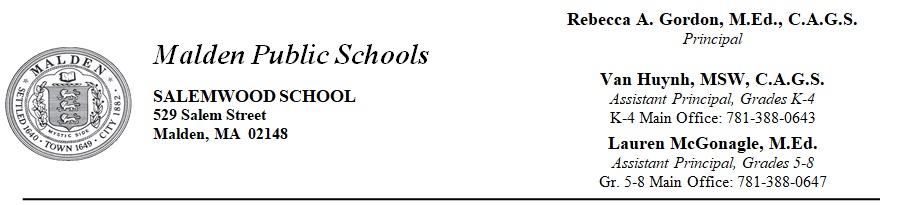 School Council Meeting NotesMarch 2, 2018Members:Rebecca Gordon, Principal, Co-Chair- PresentLinsey Wyman, Community Member- AbsentNuria Campos, Parent (kindergarten) - AbsentMiclyna Etienne, Parent (grade 2 & 4) - AbsentMarcia Pereira, Parent (kindergarten)- PresentAmanda Maffeo, Teacher, Co-Chair- PresentMeredith O’Kane, Teacher- PresentLisa Pastore, Teacher- PresentAlan Rodriguez, Teacher- PresentNotes​ ​taken​ ​by​ ​Meredith O’KaneI. Feedback on 1st Enrichment Showcase:A. Great turn out with over 200 families presentB. Recommendation of 8th Grade Student Council members escorting parents/guardians to their child’s Enrichment and to clarify where bathrooms areC. Time-frame worked well with scheduling and will continue to be in place for the second Enrichment Showcase, which will be on June 8, 2018D. SIblings and parents seemed to feel engaged and involved, which in turn, caused their child to be invested in the EnrichmentII. Dental Screenings:Dental Screenings will be taking place for students on Monday March 5th, and Tuesday March 6th.  They must have returned a signed permission slip stating they are allowed to have a free screening and sealants by a visiting dentist and an assistant hygienists to partake.These dental teams will be making referrals based upon exams, and students will be called down to the Nurse’s office pending permission slipsProgram offered by the Department of Public Health, and any Classroom/Homeroom teacher who returns permission slips will receive a Target or Starbucks gift card as incentive.III. Read Across America:We celebrate Dr. Seuss’s birthday - March 2, 2018 by creating a week of themes for students and staff to participate in, based upon his books, called Read Across America:Monday - Crazy Socks DayTuesday - Crazy Hair DayWednesday - Wacky WednesdayThursday - Twin DayFriday - Wear your favorite color day              B.  This tribute is encouraging participation to the entire school, and as a reminder, Oh       The Places You’ll Go is a great read for middle school students and adults!IV. Youth Risk Behavior SurveyTests will be administered to middle school students, online, in the Spring - actual date is TBA.V. Spring TestingApril 23, 2018-May 25, 2018 are MCAS testing datesMCAS Accommodation meetings taking place this month, as well as Security/Protocol trainingVI. March Field TripsKindergarten and First Grade will be attending the North Shore Music Theatre Sixth Graders will be attending the Nature’s Classroom Field Trip from March 20, 2018-March 23, 2018Eighth Graders will be attending The Museum of ScienceUpcoming Meeting​ ​Dates:​ 7:00 am. in the libraryApril 6, 2018May 4, 2018June 1, 2018